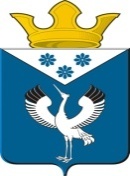 Российская ФедерацияСвердловская областьДумамуниципального образованияБаженовское сельское поселение Байкаловского муниципального района Свердловской областиРЕШЕНИЕОт 04.06.2021г.                                                                                                             № 193с.БаженовскоеО внесении изменений в Правила землепользования и застройки Баженовского сельского поселенияРуководствуясь статьей 281 Гражданского кодекса РФ, п.1,2 ст. 56.4, п.13 ст.56.10 Земельного кодекса РФ, на основании протеста Прокуратуры Байкаловского района от 23.04.2021 года № 2-214в-2021, в целях приведения Правил землепользования и застройки Баженовского сельского поселения в соответствие с  законодательством, Дума муниципального образования Баженовское сельское поселение      РЕШИЛА:      1. Внести изменения в Правила землепользования и застройки Баженовского сельского поселения, утвержденные решением Думы муниципального образования Баженовское сельское поселение от 28.12.2012 №93, изложив статью 17 в следующей редакции:       «Статья 17. Основания, условия и принципы организации порядка изъятия земельных участков, иных объектов недвижимости для муниципальных нужд. Возмещение за изымаемый земельный участок.1. Порядок изъятия земельных участков для государственных или муниципальных нужд определяется федеральным законодательством, законодательством Свердловской области. Настоящими Правилами, иными местными нормативными правовыми актами муниципального образования конкретизируются основания и условия изъятия земельных участков.2. Основанием для принятия органами местного самоуправления муниципального образования решений об изъятии земельных участков для муниципальных нужд является утвержденная в установленном порядке и с учетом настоящих Правил (в части соблюдения градостроительных регламентов, обязательности проведения общественных слушаний) градостроительная документация — проекты планировки, проекты межевания. Основания считаются правомочными при одновременном существовании следующих условий:наличие соответствующих муниципальных нужд;невозможности реализации муниципальных нужд иначе, как только посредством изъятия соответствующих земельных участков или их частей.3. Муниципальными нуждами, которые могут быть основаниями для изъятия земельных участков, иных объектов недвижимости, являются:необходимость строительства объектов общего пользования, инженерно-транспортной и социальной инфраструктуры в соответствии с утвержденным проектом планировки, проектом межевания, а именно: бульваров, парков, скверов, набережных, пляжей, улиц, дорог, мостов, туннелей, эстакад и других транспортных сооружений, магистральных и распределительных инженерных сетей и сооружений, объектов здравоохранения, ветеринарии, учреждений охраны правопорядка, пожарных частей и депо, общеобразовательных школ и дошкольных учреждений;подтвержденная решением Думы муниципального образования необходимость реконструкции территорий, застроенных аварийным и ветхим фондом, при условии уплаты выкупной цены владельцам недвижимости либо на основе соглашений между администрацией муниципального образования (или застройщиками — доверенными лицами администрации муниципального образования) и владельцами, квартиросъемщиками, предусматривающих предоставление адекватного жилья либо предоставления другого земельного участка с зачетом его стоимости в выкупную цену.4. Решение об изъятии недвижимости может быть принято только после утверждения соответствующих проектов планировки, проектов межевания, определяющих границы земельных участков, строительство на которых может быть осуществлено только после изъятия этих участков и/или объектов, на них расположенных. Владельцы изымаемой недвижимости должны быть не позднее, чем за год до предстоящего изъятия письменно уведомлены об этом органом, принявшим решение об изъятии.5. Возмещение за изымаемый земельный участок:1) За земельный участок, изымаемый для государственных или муниципальных нужд, его правообладателю предоставляется возмещение.2) При определении размера возмещения при изъятии земельного участка для государственных или муниципальных нужд в него включаются рыночная стоимость земельного участка, право собственности на который подлежит прекращению, или рыночная стоимость иных прав на земельный участок, подлежащих прекращению, и убытки, причиненные изъятием такого земельного участка, в том числе упущенная выгода, и определяемые в соответствии с федеральным законодательством.В случае, если одновременно с изъятием земельного участка для государственных или муниципальных нужд осуществляется изъятие расположенных на таком земельном участке и принадлежащих правообладателю данного земельного участка объектов недвижимого имущества, в возмещение за изымаемое имущество включается рыночная стоимость объектов недвижимого имущества, право собственности на которые подлежит прекращению, или рыночная стоимость иных прав на объекты недвижимого имущества, подлежащих прекращению.3) При наличии согласия лица, у которого изымается земельный участок, в соглашении об изъятии может быть предусмотрено предоставление этому лицу иного земельного участка и (или) иного недвижимого имущества на условиях и в порядке, которые определены законодательством, с зачетом стоимости такого земельного участка и (или) иного недвижимого имущества или прав на них в размер возмещения за изымаемый земельный участок.4) Принудительное изъятие земельного участка для государственных или муниципальных нужд допускается при условии предварительного и равноценного возмещения.»2. Опубликовать настоящее решение в газете «Вести Баженовского сельского поселения» и разместить на официальных сайтах Администрации муниципального образования Баженовское сельское поселение и Думы муниципального образования Баженовское сельское поселение в сети «Интернет: http://bajenovskoe.ru/.3. Контроль за исполнением настоящего Решения возложить на постоянную комиссию по соблюдению законности и вопросам местного самоуправления.Председатель Думы  Баженовского сельского поселения  _______________________/ М.Г.БелоноговаГлава Баженовского сельского поселения ____________________________________/  С.М.Спирин